Информация для заказаСправка [1, 2]α-амилазы – это гидролитические ферменты, разлагающие крахмал до мальтозы. В организме человека α-амилазы имеют различное происхождение: панкреатическая амилаза производится поджелудочной железой и выходит в Кишечный тракт, слюнная амилаза синтезируется в слюнных железах и секретируется в слюну. Присутствующая в крови амилаза выходит через почки и экскретируется в мочу. Следовательно, увеличение сывороточной активности отражается в повышении мочевой амилазной активности.В основном, измерение α-амилазы в сыворотке и в моче используется для диагностики нарушений работы поджелудочной железы и для обнаружения развития осложнений [1, 2]. При острых панкреатитах активность амилазы крови повышается в течение нескольких часов после начала болей в животе, примерно через 12 ч достигает пика и возвращается к нормальным значениям по прошествии 5 дней. Специфичность α-амилазы для болезней поджелудочной железы не очень высока, поскольку повышенные уровни также наблюдаются при различных болезнях, не связанных с поджелудочной железой, например, паротите и почечной недостаточности. Поэтому для подтверждения острого панкреатита необходимо дополнительно проводить измерение активности липазы.МетодФерментативный фотометрический тест, в котором субстрат 4,6-этилиден-(G7)-п-нитрофенил-(G1)-α-D-мальтогептазид (EPS-G7) расщепляется α-амилазами на различные фрагменты. Далее они, в свою очередь, расщепляются α-глюкозидазой с образованием глюкозы и п-нитрофенола. Увеличение оптической плотности представляет общую (панкреатическую и слюнную) амилазную активность образца [3, 4].Принцип определения5EPS-G7 + 5H2O 2Этилиден-G5 + 2G2PNP + 2Этилиден-G4 ++ 2G3PNP + Этилиден-G3 + G4PNP2G2PNP + 2G3PNP ++ G4PNP + 14H2O  5PNP + 14G(PNP = п-Нитрофенол, G = Глюкоза)РеагентыКомпоненты и их концентрации в реакционной смесиСтабильность и хранениеРеагенты стабильны до конца месяца, указанного в сроке годности, при хранении при 2–8°С, защищенном от света месте. Не допускать загрязнения. Не замораживать реагенты!Меры предосторожности1. Слюна и кожа содержат α-амилазу, поэтому никогда не пипетировать реагенты ртом и избегать контакта реагента с кожей.2. В качестве консерванта реагенты содержат азид натрия (0.95 г/л).Не глотать! Избегать контакта реагентов с кожей и слизистыми.3. Обычные меры предосторожности, принимаемые при работе с лабораторными реактивами.Обезвреживание отходовВ соответствии с местными правилами.Подготовка реагентаЗапуск реакции субстратомРеагенты готовы к использованию.Запуск реакции образцомСмешайте 4 части реагента 1 с одной частью реагента 2 (например, 20 мл R1 + 5 мл R2) = монореагент.Стабильность монореагента:Монореагент хранить в защищенном от света месте!Необходимые материалы, не включенные в набор• 0,9% раствор NaCl.• Общее лабораторное оборудование.Исследуемые образцы• Сыворотка.• Гепаринизированная или ЭДТА плазма.• Моча.Стабильность в сыворотке или плазме  [5]:Стабильность в моче  [5]:Загрязненные образцы хранению не подлежат.Процедура определенияАдаптации к автоматизированным системам запрашивайте дополнительноЗапуск реакции образцом РасчетПо факторуИз значений оптической плотности вычислить ΔA/мин и умножить на соответствующий фактор из нижеследующей таблицы:ΔA/мин х фактор = Амилазная активность [Е/л]по калибраторуα-Амилаза [Е/л] =  х Конц. кал. [Е/л]Калибраторы и контролиДля калибровки автоматизированных фотометрических систем рекомендуется калибратор TruCal U фирмы DiaSys. Для внутреннего контроля качества с каждой серией образцов проводите измерения контрольных сывороток TruLab N и P.Рабочие характеристикиДиапазон измеренийПри использовании автоматических анализаторов тест позволяет определять активность амилазы в диапазоне измерений до 2000 Е/л.В ручном режиме измерений тест применяется для определения активности амилазы, соответствующей изменению оптической плотности не более ΔA/мин = 0.35. Если значение превосходит верхнюю границу диапазона, образец должен быть разведен 1 + 9 изотоническим раствором NaCl (9 г/л), и полученный результат должен быть умножен на 10.Специфичность/Помехоустойчивостьаскорбиновая к-та до 30 мг/дл, билирубин до 40 мг/дл и липемия до 1000 мг/дл триглицеридов не влияют на точность анализа. Гемоглобин, даже при низких концентрациях, мешает определению.Чувствительность/Пределы определенияНижний предел определения 3 Е/л.Воспроизводимость(число измерений n = 20)Нормальные величины  [6]Литература1. Lorentz K. α-Amylase. In: Thomas L, editor. Clinical laboratory diagnostics. 1st ed. Frankfurt: TH-Books Verlagsgesellschaft; 1998. p.192-202.2. Moss DW, Henderson AR. Digestive enzymes of pancreatic origin. In: Burtis CA, Ashwood ER, editors. Tietz Textbook of Clinical Chemistry. 3rd ed. Philadelphia: W.B Saunders Company; 1999. p.689-698.3. Kruse-Jarres JD, Kaiser C, Hafkenscheid JC, Hohenwallner W, Stein W., Bohner J et al. Evaluation of a new alpha-amylase assay using 4,6-ethylidene-(G7)-1-4-nitrophenyl-(G1)-alpha,D-maltoheptaoside as substrate. J Clin Chem Biochem 1989; 27: 103-113.4. Schumann G, Aoki R, Ferrero CA et al. IFCC primary reference procedures for the measurement of catalytic activity concentrations of enzymes at 37°C. Clin Chem Lab Med 2006; 44(9): 1146-1155.5. Guder WG, Zawta B et al. The Quality of Diagnostic Samples. 1st ed. Darmstadt: GIT Verlag; 2001; p. 16-7, 50-1.6. Junge W, Wortmann W, Wilke B, Waldenstroem J et al. Development and evaluation of assays for determination of total and pancreatic amylase at 37°C according to the principle recommended by the IFCC. Clin Biochem 2001; 34: 607-15.Разрешено к обращению на территории Российской Федерации     РУ № ФСР 2011/11406Система менеджмента качества сертифицирована на соответствие требованиям:  ISO 9001:2008, EN ISO 13485:2012, ГОСТ ISO 9001-2011, ГОСТ ISO 13485-2011      Допущено к обращению на территории Европейского Союза 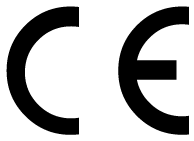 Авторизованный представитель ЗАО «ДИАКОН-ДС» в ЕСCE-partner4UESDOORNLAAN 13, 3951DB MAARN, THE NETHERLANDSИзготовительЗАО «ДИАКОН-ДС»142290, Московская область, г. Пущино, ул. Грузовая, д. 1а.По лицензии «DiaSys Diagnostic Systems GmbH», Alte Strasse 9, 65558 Holzheim, Germany. Alte Strasse 9, 65558 Holzheim, Germany.Кат. №ФасовкаSB 10 050 021R1 2х68 мл + R2 2x17 мл SB 10 050 022R1 6х68 мл + R2 6х17 мл R1:Good’s буфер, моль/л   (pH 7.15)0,1NaCl, ммоль/л62,5MgCl2, ммоль/л12,5α-Глюкозидаза, кЕ/л≥2R2:Good’s буфер, моль/л   (pH 7.15)0,1R2:EPS-G7, ммоль/л8,56 месяцевпри 2–8°C4 неделипри 15–25°C7 днейпри 20–25°C7 днейпри 4–8°C1 годпри 2 дняпри 20–25°C10 днейпри 4–8°C3 неделипри Длина волны, нмДлина волны, нмHg 405Hg 405Hg 405Hg 405Hg 405Hg 405Длина опт. пути, смДлина опт. пути, см111111Температура, °CТемпература, °C373737373737ИзмерениеИзмерениеотносительно холостой пробыотносительно холостой пробыотносительно холостой пробыотносительно холостой пробыотносительно холостой пробыотносительно холостой пробыЗапуск реакции субстратом Запуск реакции субстратом Запуск реакции субстратом Запуск реакции субстратом Запуск реакции субстратом Запуск реакции субстратом Запуск реакции субстратом Запуск реакции субстратом Холостая
пробаХолостая
пробаСыворотка/плазмаМочаОбразец/калибр., мклОбразец/калибр., мкл––2010Реагент 1, мклРеагент 1, мкл1000100010001000Перемешать, инкубировать 1 мин, затем добавить:Перемешать, инкубировать 1 мин, затем добавить:Перемешать, инкубировать 1 мин, затем добавить:Перемешать, инкубировать 1 мин, затем добавить:Перемешать, инкубировать 1 мин, затем добавить:Перемешать, инкубировать 1 мин, затем добавить:Реагент 2, мклРеагент 2, мклРеагент 2, мкл250250250Перемешать. Через 2 мин измерить оптическую плотность (А1) и включить секундомер. Измерить оптическую плотность (А2) через 1, 2 и 3 мин.Перемешать. Через 2 мин измерить оптическую плотность (А1) и включить секундомер. Измерить оптическую плотность (А2) через 1, 2 и 3 мин.Перемешать. Через 2 мин измерить оптическую плотность (А1) и включить секундомер. Измерить оптическую плотность (А2) через 1, 2 и 3 мин.Перемешать. Через 2 мин измерить оптическую плотность (А1) и включить секундомер. Измерить оптическую плотность (А2) через 1, 2 и 3 мин.Перемешать. Через 2 мин измерить оптическую плотность (А1) и включить секундомер. Измерить оптическую плотность (А2) через 1, 2 и 3 мин.Перемешать. Через 2 мин измерить оптическую плотность (А1) и включить секундомер. Измерить оптическую плотность (А2) через 1, 2 и 3 мин.Холостая
пробаОбразец/
стандартМочаОбразец/стандарт, мкл–2010Монореагент, мкл100010001000Перемешать. Через 2 мин измерить оптическую плотность (А1) и включить секундомер. Измерить оптическую плотность (А2) через 1, 2 и 3 мин.Перемешать. Через 2 мин измерить оптическую плотность (А1) и включить секундомер. Измерить оптическую плотность (А2) через 1, 2 и 3 мин.Перемешать. Через 2 мин измерить оптическую плотность (А1) и включить секундомер. Измерить оптическую плотность (А2) через 1, 2 и 3 мин.Перемешать. Через 2 мин измерить оптическую плотность (А1) и включить секундомер. Измерить оптическую плотность (А2) через 1, 2 и 3 мин.Сыворотка/плазмаСыворотка/плазмаСыворотка/плазмаЗапуск субстратом5670Запуск образцом4554МочаМочаМочаЗапуск субстратом11250Запуск образцом9018Кат. №ФасовкаTruCal U5 9100 60 10 0601х3 млTruLab N5 9000 60 10 0601х5 млTruLab P5 9050 60 10 0601х5 млОбразецСреднеарифметическое значение, Е/лSD, Е/лCV, %ВнутрисерийнаяВнутрисерийнаяВнутрисерийнаяВнутрисерийнаяОбразец 11842,001,08Образец 23982,670,67Образец 38414,960,59МежсерийнаяМежсерийнаяМежсерийнаяМежсерийнаяОбразец 11801,821,01Образец 23833,740,97Образец 38177,480,92ЖенщиныМужчиныСыворотка/плазма, Е/л< 100< 100Моча, Е/л< 447< 491